МУНИЦИПАЛЬНОЕ АВТОНОМНОЕ ДОШКОЛЬНОЕ ОБРАЗОВАТЕЛЬНОЕ УЧРЕЖДЕНИЕ –    ДЕТСКИЙ САД № 4 «ЗОЛОТОЙ ГРЕБЕШОК» КОМБИНИРОВАННОГО ВИДА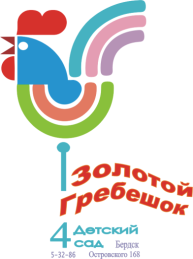 633010 Россия, Новосибирская область, г. Бердск, ул. Островского 168 т. (241) 5-32-86 ИНН 5445116538 КПП 544501001БЕСЕДА«НЕ ЕШЬ СНЕГ И СОСУЛЬКИ»с медицинской сестрой (подготовительная группа)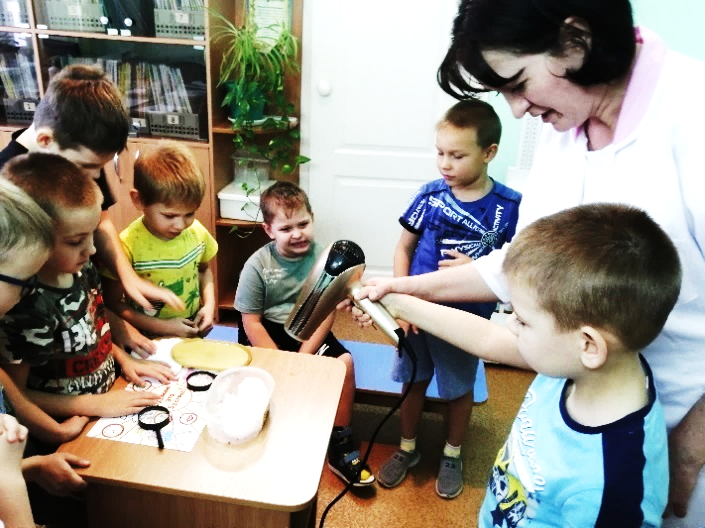 Воспитатель:Фоминых Людмила Игоревна2022Беседа  на тему: «Не ешь снег и сосульки!»Цели: дать знания о том, что сосульки и снег могут быть опасны для человека.Материал:  логическая картина «Как Вася заболел?»Ход беседы:1.Беседа (Людмила Игоревна)- Что значит быть здоровым? (значит быть сильным, бодрым, энергичным, не болеть)- Как мы должны заботиться о своем здоровье?(закаляться, гимнастика и т.д.)2. Чтение рассказа «Гимнастика и простуда» (Т.А.Шорыгина «Беседы о здоровье», с.4)3.Рассматривание сюжетных картин и беседа по ним. Попросить рассмотреть логическую картину «Как Вася заболел?»- Как вы думаете, ребята, почему заболел Вася?4.Обыгрывание проблемных ситуаций: (Лиля Александровна)«Первый снег во дворе, он похож на сахар, наверное такой же сладкий и вкусный, я его попробую»«Висят сосульки, как леденцы. Что ты сделаешь, попробуешь, такой леденец?»5. Чтение стихотворений:Я вам расскажу, ребята,Умные школьники и дошколятаЗдоровье свое всегда берегут,Снег и сосульки в рот не берут!С крыши свесилась сосулька,С виду вкусный леденец!Заработает ангину.Если съест ее глупец!6.Опыт со снегом (сосулькой) (Вместе)(побудить ребенка дать оценку опытнической деятельности и самостоятельно сделать вывод)Растопить снег (сосульку), процедить через ватный или марлевый фильтр.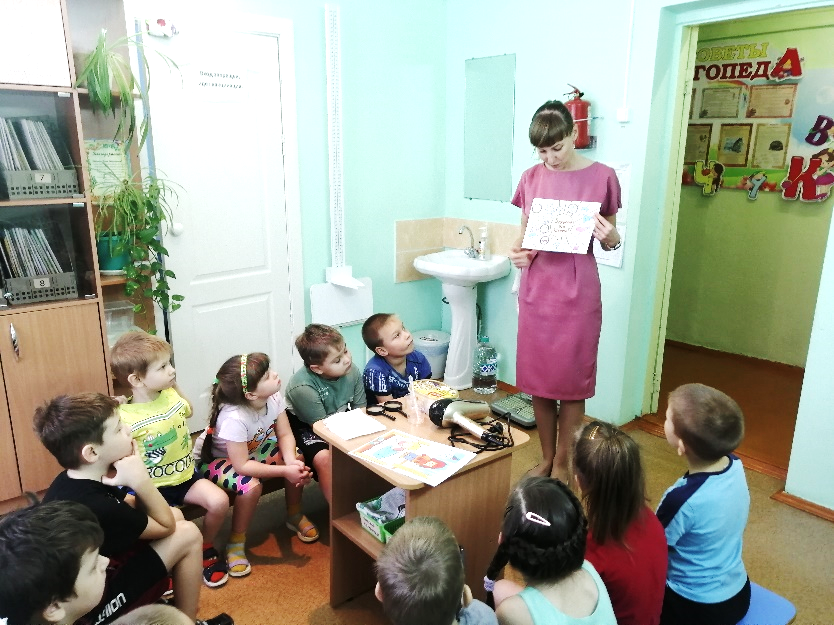 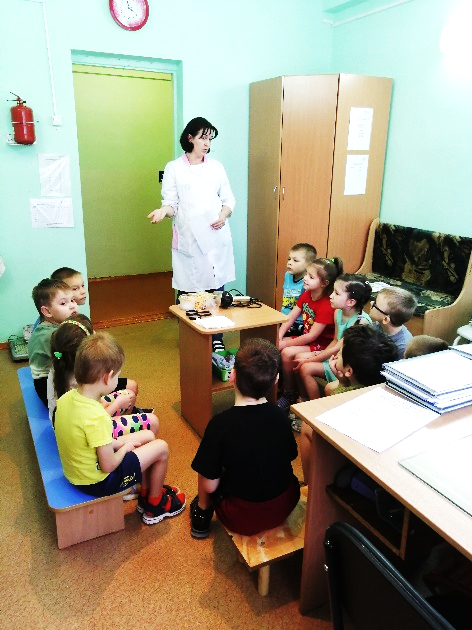 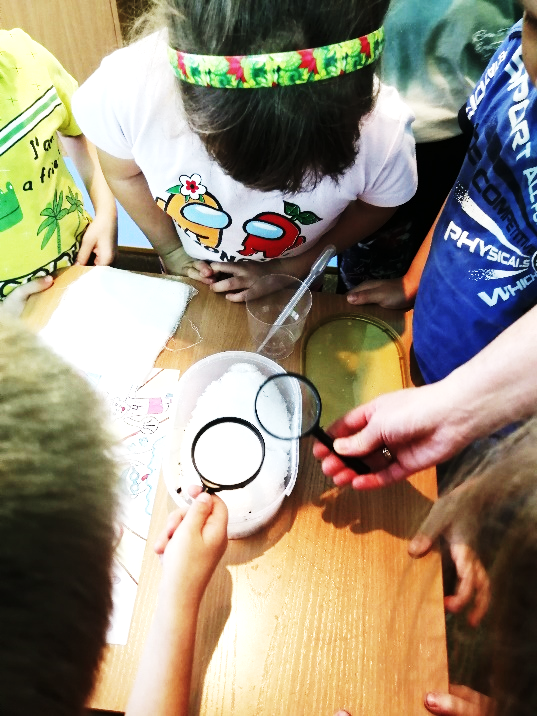 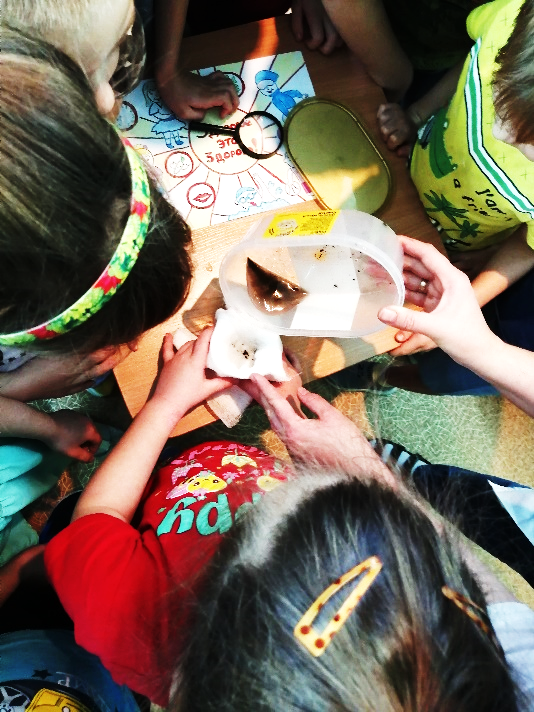 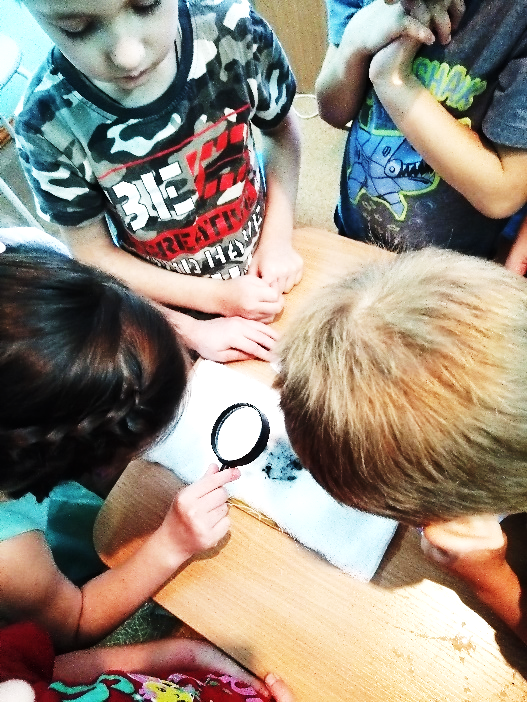 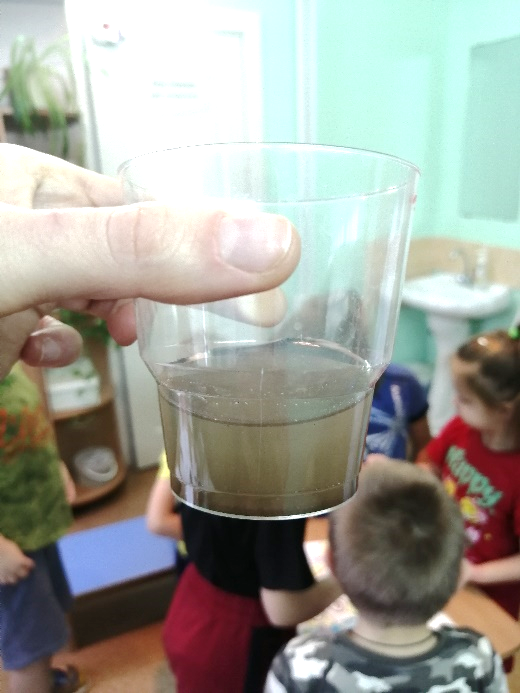 